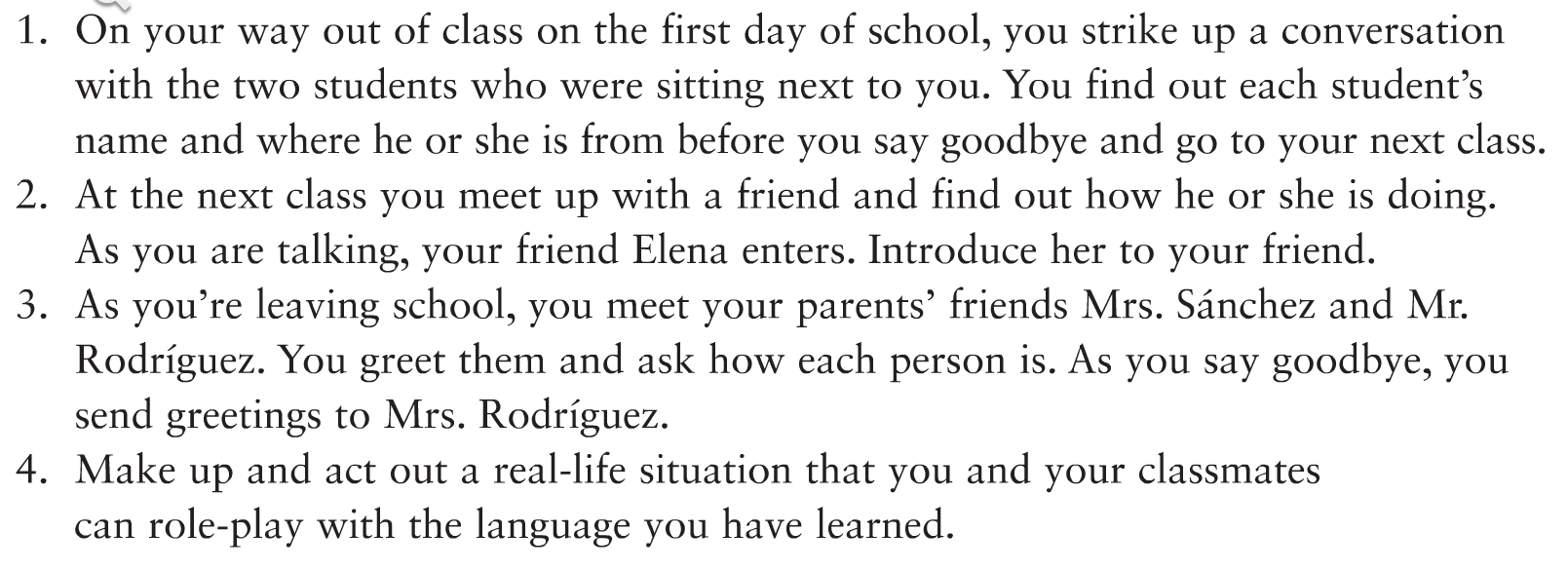 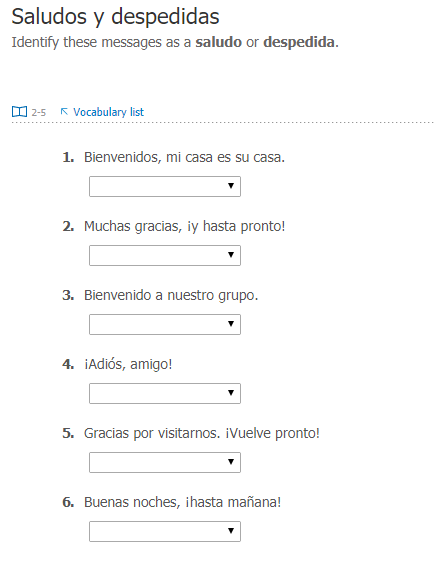 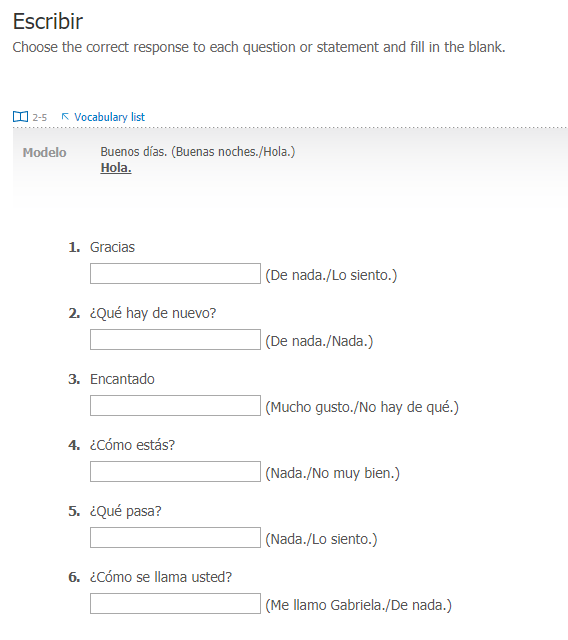 1 - SaludosFill in the blanks with the appropriate expression from the list.¿Cómo te llamas? ¿Qué hay de nuevo? ¿De dónde eres? Adiós. ¿Cómo está usted? Mucho gusto. Te presento a la señora Díaz. Muchas gracias. 2 - Saludos, despedidas y presentacionesFill in the blanks with the missing words. Then write whether the phrases are saludos, despedidas, or presentaciones.Bottom of Form3 - ConversaciónFill in the blanks with words from the list. One word will not be used.ANA Buenos días, señor González. ¿Cómo (1)  (2) ?

SR. GONZÁLEZ (3)  bien, gracias. Y tú, ¿(4)  estás?

ANA Regular. (5)  presento a Antonio.

SR. GONZÁLEZ Mucho (6) , Antonio.

ANTONIO El gusto (7)  (8) .

SR. GONZÁLEZ ¿De dónde (9) , Antonio?

ANTONIO (10)  (11)  México.

ANA (12)  luego, señor González.

SR. GONZÁLEZ Nos (13) , Ana.

ANTONIO (14) , señor González.Bottom of FormOrdenar Put this scrambled conversation in order.Top of Form______ ROSABEL Muy bien, gracias. Soy Rosabel.______ CARLOS Soy de México. ¿Y tú?______ CARLOS Mucho gusto, Rosabel.______ CARLOS Hola. Me llamo Carlos. ¿Cómo estás?______ ROSABEL Soy de Argentina.______ ROSABEL Igualmente. ¿De dónde eres, Carlos?Bottom of FormDiferenteSelect the word or phrase that does not belong.Top of Form Hasta mañana. Nos vemos. Buenos días. Hasta pronto. ¿Qué tal? Regular. ¿Qué pasa? ¿Cómo estás?3.  Muchas gracias. Muy bien, gracias. No muy bien. Regular. ¿De dónde eres? ¿Cómo está usted? ¿De dónde es usted? ¿Cómo se llama usted? Chau. Buenos días. Hola. ¿Qué tal?EscribirWrite a short e-mail to a new student in your Spanish class. Say hello, introduce yourself, state where you are from, ask where he/she is from, and that you'll see him/her tomorrow.De nada.El gusto es mío.Encantada.Me llamo Pepe.Muy bien, gracias.Nada.Nos vemos.Soy de Argentina.1.¿ pasa?()2. luego.()3. gusto.()4.Te  a Irene.()5.¿ estás?()6. días.()7.El  es mío.()8.Nos .()AdiósChaumío      HastaLeestáMuySoycómode     usted       vemoseresgustoes